Apstiprinātsar Latviešu valodas aģentūrasiepirkumu komisijas lēmumu ( Nr. 1) Rīgā, 2013. gada 21. februārī  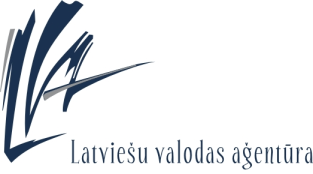 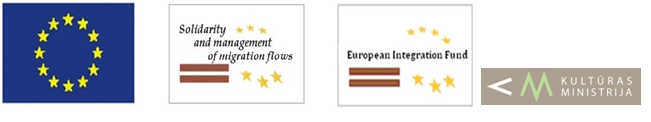 Latviešu valodas aģentūrasIepirkuma Publisko iepirkumu likuma 8.1 panta kārtībā„Latviešu valodas apguves materiālu un to izvietošanas vides izstrādes pakalpojumi”(iepirkuma Nr. LVA 2013/02 IF MI)Rīgā 2013. gadāPasūtītājs	Latviešu valodas aģentūra (turpmāk – LVA)	Vienotais reģistrācijas Nr. 90001821538	Juridiskā adrese: Lāčplēša iela 35-5, Rīga, LV-1011	Tālrunis: 67201680 	: 67201683	E-pasta adrese: agentura@valoda.lvIepirkuma procedūra tiek veikta Eiropas Trešo valstu valstspiederīgo integrācijas fonda projekta „Izglītības vai adaptācijas programmu attīstība un īstenošana ar mērķi nodrošināt kvalitatīvu trešo valstu pilsoņu integrāciju, t. sk. programmas īpašām trešo valstu valstspiederīgo grupām” ietvaros ( Nr. IF/2011/1.a/2).Iepirkuma komisijaIepirkuma procedūru veic ar Latviešu valodas aģentūras 2011. gada 05. augusta rīkojumu Nr. 1.1.7/25 izveidota iepirkuma komisija (turpmāk – Komisija).	Iepirkuma procedūras izvēles pamatojums Iepirkums tiek organizēts atbilstoši Publisko iepirkumu likuma 8.1 panta noteikumiem.Iepirkuma priekšmetsLatviešu valodas apguves materiālu un to izvietošanas vides izstrādes pakalpojumi saskaņā ar Tehnisko specifikāciju (pielikums Nr. 1). CPV kods: 72000000-5.Līguma izpildes laiks un vieta Paredzamais līguma izpildes termiņš – 2013. gada 10. jūnijs.Līguma izpildes vieta – Latvija.Iepirkuma priekšmeta daļasIepirkuma priekšmets nav sadalīts daļās. Iepirkumu komisijas noteiktā kontaktpersonaAija Otomere, tālr. 67350765,  67201683, e-pasts: aija.otomere@valoda.lv, adrese: Lāčplēša ielā 35-5, Rīgā, LV-1011. Visi jautājumi par iepirkuma priekšmetu un piedāvājumu iesniegšanas kārtību adresējami kontaktpersonai līdz piedāvājumu iesniegšanas termiņa beigām.Iespējas iepazīties ar iepirkuma nolikumu un to saņemt Ieinteresētās personas ar iepirkuma nolikumu var iepazīties Pasūtītāja mājaslapā www.valoda.lv. Jautājumu gadījumā norādītajā adresē iepirkuma komisija ievietos papildu informāciju.Ar nolikumu līdz piedāvājumu iesniegšanas termiņa beigām, iepriekš sazinoties ar Pasūtītāja kontaktpersonu, var iepazīties bez maksas katru darba dienu no 
plkst. 09:00 līdz 17:00 Pasūtītāja telpās uz vietas Lāčplēša ielā 35-5, Rīgā.Piedāvājumu iesniegšanas termiņš: 2013. gada 1. februāris plkst. 17:00. Piedāvājumi, kas iesniegti pēc šī termiņa, netiks vērtēti. Piedāvājumu atvēršanas laiks un vieta: 2013. gada 1. februāris plkst. 17:00, Lāčplēša ielā 35-5, Rīgā, LV-1011. Piedāvājumu atvēršanas sanāksme ir atklāta.Piedāvājumu iesniegšanas vieta Piedāvājumu iesniedz personīgi Latviešu valodas aģentūrā, kas atrodas Lāčplēša ielā 35-5, Rīgā, LV-1011, vai nosūtot pa pastu uz šo adresi. Pasta sūtījumam jābūt nogādātam šajā punktā norādītajā adresē līdz piedāvājumu iesniegšanas termiņam. Piedāvājums, kas iesniegts pēc minētā termiņa, netiks atvērts.Saņemot piedāvājumu, Pasūtītāja pārstāvis to reģistrēs piedāvājumu iesniegšanas secībā, norādot piedāvājuma reģistrācijas numuru, Pretendenta nosaukumu, saņemšanas datumu un laiku. Piedāvājumi tiek glabāti neatvērti līdz piedāvājumu iesniegšanas termiņa beigām.Piedāvājumu noformēšanaPretendents iesniedz vienu piedāvājuma variantu, aizpildot Pieteikuma formu (pielikums Nr. 2), Finanšu piedāvājuma formu (pielikums Nr. 3) un pievienojot brīvā formā rakstītu tehnisko piedāvājumu, kā arī citus šajā nolikumā prasītos dokumentus vai to apliecinātas kopijas. Ja piedāvājumu iesniedz personu grupa vai personālsabiedrība, piedāvājumā norāda personu, kas iepirkumā pārstāv attiecīgo personu grupu vai personālsabiedrību un ir pilnvarota parakstīt ar iepirkumu saistītos dokumentus.Pretendents piedāvājumu iesniedz 2 (divos) eksemplāros, no kuriem 1 (viens) ir oriģināls un 1 (viens) – kopija.Piedāvājumam pilnībā jāatbilst iepirkuma priekšmeta Tehniskajā specifikācijā (pielikums Nr. 1) izvirzītajām prasībām.Piedāvājumam pievieno izziņu par amatpersonām, kam ir paraksta tiesības, kas ir izdota ne vēlāk kā 30 (trīsdesmit) dienas no piedāvājuma parakstīšanas dienas, vai pilnvaras kopiju, kas dod tiesības pārstāvēt Pretendentu.Piedāvājums jāievieto slēgtā A4 formāta aploksnē tā, lai tajā iekļautā informācija nebūtu redzama un pieejama līdz piedāvājumu atvēršanas brīdim.Uz aploksnes jānorāda:„ iepirkumam „Latviešu valodas apguves materiālu un to izvietošanas vides izstrādes pakalpojumi” (id. Nr. LVA 2013/02 IF MI)”;Pretendenta nosaukums un adrese, tālruņa un faksa numurs, e-pasta adrese.Piedāvājums jāsagatavo latviešu valodā. Ja kāds dokuments un/vai citi piedāvājumā iekļautie informācijas materiāli ir svešvalodā, tiem jāpievieno Pretendenta vadītāja vai pilnvarotā pārstāvja apstiprināts tulkojums latviešu valodā. Piedāvājumā ietvertajiem dokumentiem jābūt noformētiem datordrukā, skaidri salasāmiem, lai izvairītos no jebkādiem pārpratumiem. Vārdiem un skaitļiem jābūt bez iestarpinājumiem vai labojumiem. Ja pastāvēs jebkāda veida pretrunas starp skaitlisko vērtību apzīmējumiem ar vārdiem un skaitļiem, noteicošais būs apzīmējums ar vārdiem. Pieteikumā iekļautajiem dokumentiem un to noformējumam jāatbilst 2010. gada 28. septembra Ministru kabineta noteikumu Nr. 916 „Dokumentu izstrādāšanas un noformēšanas kārtība” prasībām. Piedāvājumam jābūt cauršūtam tā, lai nebūtu iespējams nomainīt lapas, uz pēdējās lapas aizmugures cauršūšanai izmantojamo auklu jānostiprina ar pārlīmētu lapu, kurā norādīts cauršūto lapu skaits, ko ar savu parakstu un Pretendenta zīmoga nospiedumu apliecina Pretendenta vadītājs vai tā pilnvarotais pārstāvis. Lapām jābūt secīgi numurētām.Ja Pretendents iesniedz kāda dokumenta kopiju, tā jāapliecina atbilstoši 
2010. gada 28. septembra Ministru kabineta noteikumu Nr. 916 „Dokumentu izstrādāšanas un noformēšanas kārtība” prasībām. Būtiska piedāvājuma noformējuma neatbilstība šī nolikuma prasībām ir pamats Pretendenta piedāvājuma noraidīšanai un Pretendenta izslēgšanai no turpmākās dalības iepirkuma procedūrā. Jebkurš dokuments, kas atradīsies atsevišķi no visa piedāvājuma, netiks izskatīts.Pirms nolikuma noteiktā piedāvājuma iesniegšanas termiņa beigām Pretendents ir tiesīgs atsaukt iesniegto piedāvājumu, rakstveidā par to paziņojot Pasūtītājam. Piedāvājuma atsaukšana nav grozāma, un tā izbeidz turpmāku Pretendenta līdzdalību šajā iepirkuma procedūrā.Pirms nolikumā noteiktā piedāvājuma iesniegšanas termiņa beigām Pretendents ir tiesīgs grozīt iesniegto piedāvājumu.  par grozījumiem piedāvājumā sagatavojams, noformējams un iesniedzams tāpat kā piedāvājums (atbilstoši nolikuma prasībām), un uz tā ir jābūt norādei, ka tie ir sākotnējā piedāvājuma grozījumi.Pēc piedāvājuma iesniegšanas termiņa beigām pretendents nevar savu piedāvājumu grozīt vai precizēt.Nosacījumi pretendenta dalībai iepirkumā Atbilstība Publisko iepirkumu likuma 8.1 panta 5. daļā noteiktajiem pretendentu atbilstības nosacījumiem. Pretendents nav iesniedzis nepatiesu informāciju savas kvalifikācijas novērtēšanai un ir iesniedzis visu pieprasīto informāciju.Prasības attiecībā uz Pretendenta iespējām sniegt pakalpojumu un to apliecinošie dokumentiPrasības attiecībā uz pretendenta iespējām sniegt pakalpojumu:Pretendents pēdējo 3 (trīs) gadu laikā ir izstrādājis vismaz 2 (divas) informācijas sistēmas, kuras ir saistītas ar izglītību un apmācību, vai elektroniskus valodu apguves mācību materiālus.Pretendenta vidējais finanšu apgrozījums pēdējo 3 (trīs) gadu laikā vismaz 2 (divas) reizes pārsniedz piedāvāto līgumcenu (bez PVN);Pretendents pakalpojuma sniegšanā iesaista šādus speciālistus:projekta vadītājs:vismaz maģistra grāds humanitārajās zinātnēs;pēdējo 3 (trīs) gadu laikā ir piedalījies vismaz 2 (divu) elektronisko mācību līdzekļu izstrādē kā projektu vadītājs;mākslinieks:vismaz maģistra grāds mākslā;pēdējo 3 (trīs) gadu laikā ir izstrādājis vismaz 
2 (divu) interneta mājaslapu grafisko dizainu;pārzina datorprogrammas Adobe Photoshop, Adobe Ilustrator;programmētājs:vismaz bakalaura grāds datorzinātnēs;pēdējo 3 (trīs) gadu laikā ir izstrādājis vismaz 
2 (divus) ar izglītību, apmācību vai valodu apguvi saistītus tīmeklī bāzētus elektroniskus mācību līdzekļus;pārzina HTML, CSS un JavaScript;metodiķis:vismaz bakalaura grāds pedagoģijā vai filoloģijā ar latviešu valodas un literatūras skolotāja kvalifikāciju;vismaz 3 (trīs) gadu praktiskā darba pieredze latviešu valodas un literatūras skolotāja amatā pēdējo 3 (trīs) gadu laikā;pēdējo 3 (trīs) gadu laikā ir izstrādājis vismaz 
1 (vienu) interaktīvu latviešu valodas mācību līdzekli trešo valstu valstspiederīgajiem;pēdējo 3 (trīs) gadu laikā ir izstrādājis vismaz 
1 (vienu) latviešu valodas metodisko līdzekli trešo valstu valstspiederīgajiem.Tiesību un iespēju sniegt pakalpojumu apliecinošie dokumenti:atbilstību nolikuma 13.1.1. punkta prasībām Pretendents apliecina, iesniedzot pieredzes aprakstu un vismaz 2 (divas) atsauksmes;atbilstību nolikuma 13.1.2. punkta prasībām Pretendents apliecina, iesniedzot izziņu par pretendenta finanšu apgrozījumu pēdējos 3 (trīs) noslēgtajos gados;atbilstību nolikuma 13.1.3.1. punkta prasībām Pretendents apliecina, iesniedzot CV un izglītību apliecinošā dokumenta kopiju;atbilstību nolikuma 13.1.3.2. punkta prasībām Pretendents apliecina, iesniedzot CV un izglītību apliecinošā dokumenta kopiju;atbilstību nolikuma 13.1.3.3 punkta prasībām Pretendents apliecina, iesniedzot CV un izglītību apliecinošā dokumenta kopiju;atbilstību nolikuma 13.1.3.4 punkta prasībām Pretendents apliecina, iesniedzot CV un izglītību apliecinošā dokumenta kopiju;iepirkuma komisija ir tiesīga veikt minētās informācijas pārbaudi, ja tas ir nepieciešams piedāvājumu vērtēšanas procesā;visus dokumentus un informāciju Pretendents iesniedz tādā apmērā, lai no tās var secināt Pretendenta atbilstību nolikuma prasībām.Pasūtītājs Pretendentam, kuram atbilstoši iepirkuma procedūras dokumentos noteiktajām prasībām un izraudzītajam piedāvājuma izvēles kritērijam būtu piešķiramas līguma slēgšanas tiesības, pieprasīs iesniegt 10 (desmit) darba dienu laikā izziņu, ko izsniegusi Latvijas vai ārvalsts kompetenta institūcija (ja Pretendents nav reģistrēts Latvijā vai Latvijā neatrodas tā pastāvīgā dzīvesvieta) un kas apliecina, ka Pretendentam nav pasludināts maksātnespējas process un tas neatrodas likvidācijas stadijā un ka tam nav nodokļu parādu, tajā skaitā valsts sociālās apdrošināšanas iemaksu parādu, kas kopsummā pārsniedz 100 (simts) latus. Izziņa tiks pieprasīta arī katram personu apvienības dalībniekam, ja piedāvājumu iesniedz personu apvienība (arī personālsabiedrība). Tehniskais piedāvājumsPretendentam jāiesniedz tehniskais piedāvājums. Tehniskajam piedāvājumam jābūt Pretendenta pārstāvja vai pilnvarotās personas (pievienojams pilnvaras oriģināls) parakstītam.Tehniskais piedāvājums iesniedzams saskaņā ar Tehnisko specifikāciju (pielikums Nr. 1) un tādā apjomā, lai to varētu izvērtēt atbilstoši nolikuma 
17. punktā minētiem kritērijiem. Izstrādātājam, sagatavojot Tehnisko piedāvājumu, ir jāizstrādā projekta (līguma) izpildes realizācijas plāns. Ar jaunām satura un funkcionalitātes vienībām papildinātais Portāls ir jānodod līdz 2013. gada 10. jūnijam.Tehniskajā piedāvājumā Pretendenti iekļauj:detalizētu pakalpojuma īstenošanas laika grafiku;Portāla satura un mācību materiālu aprakstu;Pretendenta piedāvāto speciālistu sarakstu (pielikums Nr. 4).Finanšu piedāvājumsPretendentam jāiesniedz finanšu piedāvājums, kas ir jāsagatavo atbilstoši nolikuma 3. pielikumā pievienotajai Finanšu piedāvājuma formai.Finanšu piedāvājumā cena jānorāda latos (LVL) bez PVN.Pakalpojuma cenā jāiekļauj visas izmaksas, kas ir saistītas ar pakalpojuma sniegšanu. Pretendentam ir jānodrošina piedāvātās cenas nemainīgums visā līguma izpildes laikā. Iespējamā inflācija, tirgus apstākļu maiņa, atsevišķu pozīciju izmaksu pieaugums vai jebkuri citi apstākļi nevar būt par pamatu cenas paaugstināšanai, un šo procesu radītās sekas Pretendentam ir jāprognozē un jāaprēķina, sastādot finanšu piedāvājumu.Piedāvājuma derīguma termiņšPiedāvājumam ir jābūt spēkā līdz ne mazāk kā 60 (sešdesmit) dienas no piedāvājuma iesniegšanas termiņa.Piedāvājumu vērtēšanaPiedāvājumu vērtēšanu Komisija veic 4 (četros) posmos:1. posms. Piedāvājumu noformējuma pārbaude:a) Komisija novērtē, vai piedāvājums sagatavots un noformēts atbilstoši nolikuma prasībām;b) ja piedāvājums neatbilst izvirzītajām prasībām, Komisija ir tiesīga lemt par piedāvājuma noraidīšanu; 2. posms. Pretendentu atlase:a) Komisija novērtē, vai Pretendents atbilst nolikumā noteiktajiem kvalifikācijas kritērijiem un ir iesniedzis visus nolikumā pieprasītos dokumentus; b) ja piedāvājums neatbilst izvirzītajām prasībām, Komisija piedāvājumu tālāk neizskata;3. posms. Piedāvājumu atbilstības pārbaude:a) Komisija novērtē Pretendenta tehnisko piedāvājumu atbilstoši nolikumā noteiktajām prasībām; b) ja piedāvājums neatbilst izvirzītajām prasībām, Komisija piedāvājumu tālāk neizskata;4. posms. Piedāvājumu vērtēšana:pēc tam, kad Komisija ir pārbaudījusi, vai finanšu piedāvājumos nav aritmētiskas kļūdas un tie nav nepamatoti lēti, Komisija izvēlas visizdevīgāko piedāvājumu;visizdevīgākais piedāvājums tiek noteikts pēc šādiem kritērijiem:Līguma slēgšana un izpildePasūtītājs pēc lēmuma pieņemšanas elektroniski nosūta vai iesniedz personīgi Pretendentam sagatavotu iepirkuma līgumu 2 (divos) eksemplāros.Ja Pretendents 5 (piecu) darba dienu laikā no līguma nosūtīšanas vai iesniegšanas dienas neiesniedz pasūtītājam no savas puses parakstītus līguma eksemplārus, Pasūtītājs uzskata, ka Pretendents ir atteicies slēgt līgumu.Līguma pamatnosacījumiLīdz ar līguma izpildi, Izpildītājs nodot visas tiesības un pieejas, izveides dokumentāciju izveidotajam produktam – Portālam – Pasūtītājam. Visām tiesībām un pieejām izveidotajam Portālam jābūt nodotām tādā apmērā, lai Pasūtītājs netraucēti varētu veikt Portāla papildināšanu vai pārveidošanu, jaunu sadaļu izveidi, esošo pārveidi, netraucējot Portāla darbību.Apmaksas nosacījumi – visa līguma summa tiek samaksāta 10 (desmit) dienu laikā no līguma izpildes.Izpildītājs maksā Pasūtītājam līgumsodu LVL 50,00 (piecdesmit lati 00 santīmu) apmērā par katru līguma izpildes gala termiņa kavējuma dienu.PielikumiTehniskā specifikācija uz 3 (trīs) lapām.Pieteikuma forma uz 1 (vienas) lapām.Finanšu piedāvājuma forma uz 1 (vienas) lapas.Pretendenta piedāvāto speciālistu saraksta forma uz 1 (vienas) lapas.1. PIELIKUMS „Latviešu valodas apguves materiālu unto izvietošanas vides izstrādes pakalpojumi” (iepirkuma identifikācijas numurs: LVA 2013/02 IF MI)NOLIKUMAMIepirkuma priekšmeta Tehniskā specifikācijaIepirkuma priekšmeta vispārīgs aprakstsIepirkuma priekšmets ir latviešu valodas apguves materiālu un to izvietošanas vides izstrādes pakalpojumi, papildinot mājaslapu www.sazinastilts.lv (turpmāk – Portāla) ar jaunām satura un funkcionalitātes vienībām. Šis dokuments (Tehniskā specifikācija) apraksta prasības Portāla papildināšanai ar jaunām satura un funkcionalitātes vienībām. MērķauditorijaPortāla tiešā mērķauditorija ir trešo valstu valstspiederīgie, kas apmeklēs informatīvi izglītojošo portālu www.sazinastilts.lv, lai apgūtu latviešu valodu un pārbaudītu savas zināšanas, gatavojoties naturalizācijas eksāmenam un īstenojot veiksmīgu integrāciju Latvijā.Veicamo darbu aprakstsJāizveido un Portāla sākumlapā jāievieto baneris, kas ved uz mājaslapu www.valoda.lv.Portāla sākumlapā jāievieto baneris, kas ved uz mājaslapu http://epupa.valoda.lv. Baneri izstrādātājam iesniegs Pasūtītājs. Portāla sākumlapā jāizveido jauns logs „Nedēļas ziņa”, kura saturu Pasūtītājam iespējams patstāvīgi papildināt. Logam jābūt pēc vajadzības aktivizējamam vai deaktivizējamam. Aktualitāšu sadaļa pilnveidojama, lai sākumlapā būtu redzamas tikai 2 (divas) vai 1 (viena) jaunākā ziņa – atkarībā no teksta garuma. Pārējās ziņas automātiski pievienojamas arhīvam, kas attēlots un lietotājam pēc vajadzības izmantojams aktualitāšu sadaļas lejasdaļā.Jāpapildina „Valodas apguves” daļa:leksikas minimums trešo valstu valstspiederīgajiem latviešu valodas apguves A1 un A2 līmeņiem Portāla sadaļā „Vārdnīca”: 1 000 (viens tūkstotis) vārdu ir atkārtoti jāpārbauda, lai novērstu kļūdas – drukas un pareizrakstības kļūdas; daudznozīmīgajiem vārdiem latviešu valodā precizējama nozīme ar vārdu savienojuma palīdzību; tulkojumi krievu, angļu, vācu un franču valodā saskaņojami savā starpā; tulkojumi jāizvēlas atbilstoši valodas apguves līmenim (izvēloties vienkāršāko nozīme – piemēram, „celtnieks” tulkojams kā „celtnieks”, nevis „būvinženieris”); izvēlēties pareizo vārdšķiru (piemēram, ja ir iespējams, īpašības vārds tulkojams kā īpašības vārds, nevis lietvārds);leksikas minimums trešo valstu valstspiederīgajiem latviešu valodas apguves A1 un A2 līmeņiem papildināms par 800 (astoņiem simtiem) vārdu, kas tulkoti krievu, angļu, vācu un franču valodā;sadaļa „Audiomateriāli” jāpārsauc par „Klausīšanās” (nosaukumu Pasūtītājs projekta izstrādes gaitā var precizēt);jāizveido jauna sadaļa „Lasīšana” (nosaukumu Pasūtītājs projekta izstrādes gaitā var precizēt), kurā jāievieto Izstrādātāja izveidoti 24 (divdesmit četri) lasīšanas teksti latviešu valodas apguvei, kas atbilst A1 un A2 latviešu valodas prasmju līmeņiem – attiecīgi 12 (divpadsmit) lasīšanas tekstiem, kas atbilst A1 līmenim, katram ir jābūt aptuveni 900 (deviņi simti) rakstzīmju apjomā, bet 12 (divpadsmit) lasīšanas tekstiem, kas atbilst A2 līmenim, katram ir jābūt aptuveni 1800 (viens tūkstotis astoņi simti) rakstzīmju apjomā – katrs no 24 (divdesmit četriem) lasīšanas tekstiem ir papildināms ar 5 (pieciem) mācību uzdevumiem, no kuriem 2–3 (diviem līdz trim) ir jābūt nodrošinātai pašpārbaudes funkcijai;sadaļa „Intervijas” ir jāpapildina ar 5 (piecām) videointervijām valodas apguvei un metodiskajiem norādījumiem, ko iesniegs Pasūtītājs; jāizveido jauna sadaļa „Ekskursijas” (nosaukumu Pasūtītājs projekta izstrādes gaitā var precizēt), kurā jāievieto Pasūtītāja iesniegtās 5 (piecas) videoekskursijas un metodiskie norādījumi, kā arī jāievieto pie katras videoekskursijas 5 (pieci) mācību uzdevumi, ko iesniegs Pasūtītājs, no kuriem 2–3 ir jābūt nodrošinātai pašpārbaudes funkcijai;jāizveido jauna sadaļa „Valodas portfelis” (nosaukumu Pasūtītājs projekta izstrādes gaitā var precizēt), kurā jāievieto Pasūtītāja iesniegtā un Izstrādātāja samaketētā „Valodas portfeļa” teorētiskā daļa latviešu, krievu un angļu valodās. Izstrādātājam jānodrošina „Valodas portfeļa” maketēšana, korektūra un tulkošana krievu un angļu valodās. „Valodas portfeļa” teorētiskajai daļai Izstrādātājam ir jānodrošina drukāšanas un saglabāšanas funkcionalitātes, ko jāapzīmē ar Portāla lietotājam viegli atpazīstamām ikonām. „Valodas portfeļa” teorētiskā daļa Izstrādātājam ir jāpapildina ar 48 (četrdesmit astoņiem) uzdevumiem, ko iesniegs Pasūtītājs. 32-48 (trīsdesmit divi līdz četrdesmit astoņiem) uzdevumiem Izstrādātājam ir jānodrošina pašpārbaudes funkcija, bet 16 (sešpadsmit) uzdevumiem Izstrādātājam ir jānodrošina arī audioieraksts;sadaļa „Raidījumi” ir jāpapildina ar 6 (sešiem) raidījumiem video formātā, kā arī ar 18 (astoņpadsmit) metodiskajiem pielikumiem video formātā, ko iesniegs Pasūtītājs; Jāizveido jauna sadaļa „Konkurss” (nosaukumu Pasūtītājs projekta izstrādes gaitā var precizēt), kurā jāparedz iespēja Pasūtītājam pašam ievietot aktuālo informāciju, kā arī videoklipus, attēlus vai audioierakstus balsošanai – līdz pat 16 (sešpadsmit) videoklipus, attēlus vai audioierakstus vienlaidus. Izstrādātājam jānodrošina iespēja Portāla lietotājiem balsot par ievietotajiem videoklipiem, attēliem vai audioierakstiem. Balsošanas sistēma detalizētāk saskaņojama ar Pasūtītāju.Struktūra un saturs izstrādes gaitā var tikt precizēts. Citas prasībasPortālā ievietotas ārējas saites automātiski jāver jaunā pārlūka logā.Portāla saskarnē izmantotajiem nosaukumiem, lauku nosaukumiem, paziņojumiem u.c. informācijai jābūt rakstītiem, ievērojot latviešu valodas pareizrakstības un gramatikas noteikumus, tie jāsaskaņo ar Pasūtītāju.Prasības projekta realizācijaiIzstrādātājam, sagatavojot Tehnisko piedāvājumu, ir jāizstrādā projekta (līguma) izpildes realizācijas plāns. Ar jaunām satura un funkcionalitātes vienībām papildinātais Portāls ir jānodod līdz 2013. gada 10. jūnijam.Portāla izstrādes laikā izstrādātājam ar Pasūtītāju ir jāsaskaņo Portāla jaunās satura un funkcionalitātes vienības – mācību materiāli, dizains u.tml.Izstrādātājam portāla izstrādes laikā ir jāziņo Pasūtītājam par projekta īstenošanas norisi, iespējamajām problēmām un risinājumiem.Visi portāla nodevumi Izstrādātājam ir jāpiegādā Pasūtītājam uz CD, DVD vai cita pastāvīga, neizdzēšama datu nesēja. Portāla izstrādes izmaksās jāiekļauj visas trešo pušu produktu (ja tādi tiek izmantoti) izmaksas.2. PIELIKUMS „Latviešu valodas apguves materiālu unto izvietošanas vides izstrādes pakalpojumi” (iepirkuma identifikācijas numurs: LVA 2013/02 IF MI)NOLIKUMAMPieteikums Latviešu valodas aģentūras iepirkumam„Latviešu valodas apguves materiālu un to izvietošanas vides izstrādes pakalpojumi”(iepirkuma identifikācijas numurs: LVA 2013/02 IF MI)INFORMĀCIJA PAR PRETENDENTUPretendents, _____________________________ (pretendenta nosaukums), ar šī piedāvājuma iesniegšanu:piesakās piedalīties iepirkumā „Latviešu valodas apguves materiālu un to izvietošanas vides izstrādes pakalpojumi”, iepirkuma identifikācijas numurs: LVA 2013/02 IF MI, (turpmāk tekstā – Iepirkums) un iesniedz savu piedāvājumu; apliecina, ka nav pasludināts Pretendenta maksātnespējas process, apturēta vai pārtraukta tā saimnieciskā darbība, uzsākta tiesvedība par Pretendenta bankrotu vai ticis konstatēts, ka līdz līguma izpildes paredzamajam beigu termiņam Pretendents būs likvidēts;Latvijā un valstī, kurā Pretendents reģistrēts vai kurā atrodas tā pastāvīgā dzīvesvieta (ja tas nav reģistrēts Latvijā vai tā pastāvīgā dzīvesvieta nav Latvijā), nav nodokļu parādu, tajā skaitā valsts sociālās apdrošināšanas obligāto iemaksu parādu, kas kopsummā katrā valstī pārsniedz 100 (simts) latus; piedāvā sniegt iepirkuma priekšmeta Tehniskās specifikācijas prasībām atbilstošus pakalpojumus tajā noteiktajā laika posmā un apjomā bez ierobežojumiem; apliecina, ka visa iesniegtā informācija ir patiesa novērtēšanai un ir iesniegta pilnā apjomā.* Paraksta uzņēmuma vadītājs vai tā pilnvarota persona (ja piedāvājumu paraksta uzņēmuma vadītāja pilnvarota persona, obligāti ir jāpievieno pilnvaras oriģināls).3. PIELIKUMS „Latviešu valodas apguves materiālu unto izvietošanas vides izstrādes pakalpojumi” (iepirkuma identifikācijas numurs: LVA 2013/02 IF MI)NOLIKUMAMFinanšu piedāvājums Latviešu valodas aģentūras iepirkumam„Latviešu valodas apguves materiālu un to izvietošanas vides izstrādes pakalpojumi”(iepirkuma identifikācijas numurs: LVA 2013/02 IF MI)4. PIELIKUMS „Latviešu valodas apguves materiālu un to izvietošanas vides izstrādes pakalpojumi” (iepirkuma identifikācijas numurs: LVA 2013/02 IF MI)NOLIKUMAMPretendenta piedāvāto speciālistu sarakstsNr.p.k.KritērijsPiešķiramie punkti1.CenaMaksimums 60 punkti, 
kas tiek aprēķināti pēc formulas Cmin/Cpiedāvātā*602.Portāla un mācību materiālu saturs40 punkti2.1.Piedāvātais Portāla un mācību materiālu satura apraksts ir pilnīgs, aptver visas sadaļas, saturā ietverti mūsdienīgi valodas apmācības risinājumi, kā arī ir piemeklētas atbilstošas metodes valodas apguvei. 40 punkti2.2.Piedāvātais Portāla un mācību materiālu satura apraksts ir daļēji pilnīgs, aptver visas sadaļas, saturā ietverti valodas apmācības risinājumi, kā arī daļēji ir norādītas izmantotās metodes valodas apguvei.10 punkti2.3.Piedāvātais Portāla un mācību materiālu satura apraksts nav pilnīgs, neaptver visas sadaļas, saturā nav ietverti valodas apmācības risinājumi.0 punktuKopā100 punktiPretendenta nosaukumsReģistrācijas Nr.AdreseTālruņa, faksa numursKontaktpersonas vārds, uzvārds, tālruņa numurs, 
e-pasta adreseVārds, uzvārds, amats*ParakstsDatumsPakalpojumsCena bez PVNPVN likmeVietaDatumsAmatsParakstsAmatpersonas 
vārds, uzvārdsNr.p.k.Vārds, uzvārdsInformācija par darba uzdevumu, kura izpildē iesaistīts speciālists, galvenie veicamie pienākumiVietaDatumsAmatsParakstsAmatpersonas 
vārds, uzvārds